Delfinki  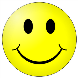 18.06.2020Witajcie w kolejnym dniu wspólnych zabaw.   Zaczynamy!Poranna rozgrzewka - pobaw się przy muzyce „Pięta, kciuk i klaszczemy”https://www.youtube.com/watch?v=JzsLpWnCpRsW oparciu o film poznaj pracę ludzi z firmy wywożącej śmiecihttps://www.youtube.com/watch?v=SfIfbeRYSWs−Czy ludzie produkują dużo czy mało śmieci?−Co to znaczy, że mądrze gospodarujemy śmieciami?−Dlaczego warto segregować śmieci?−Dlaczego przed wrzuceniem plastikowej butelki do pojemnika, należy ją zgnieść?−Co można zrobić z odpadów?−Co to znaczy, że jakiś przedmiot ma drugie życie?- Jak myślisz, czy praca przy wywożeniu śmieci jest ciężka?Zabawa bieżna – Znajdź plastikoweDziecko biega na palcach po dywanie. Na sygnał, zadaniem dziecka jest dotknąć plastikowego przedmiotu lub się przy nim ustawić.Co można zrobić z papierem? – zabawy badawcze. Zapoznanie z papierem o różnej fakturze. Kartka z bloku technicznego, kartka z bloku rysunkowego, strona z gazety czarno-białej i kolorowej, tektura, ulotka reklamowa, papierowy talerzyk, pudełko                   z papieru, papier śniadaniowy.Dziecko dotyka  papier i przedmioty wykonane z niego.Określa,  jaki w dotyku jest papier. −Czy każdy papier jest taki sam?−Gdzie spotykamy produkty z papieru (np.: zeszyty, książki)?Zabawy badawcze z wykorzystaniem papieru.Kartki papieru rysunkowego i technicznego, kawałki tektury, kulki z papieru, drobno podarte kawałki papieru, miska z wodą, kwiatek papierowy.Latający papier. Opuszczaj kolejno przedmioty z papieru:−Czy opadają?− Jeśli tak – który szybciej, a który wolniej?Wnioski: Jedyną formą, która opadła na dno była kulka papieru. Stało się tak, ponieważ jej masa była rozłożona nierównomiernie, a po nasiąknięciu wodą, stała się cięższa.Pływający papier.Umieść różnego rodzaju kartki papierowe na powierzchni wody. Obserwuj i porównuj sposób oraz szybkość nasiąkania wodą materiałów papierowych.Wnioski: Szybciej nasiąka papier techniczny. Dzieje się tak, ponieważ jego gramatura, a więc gęstość i sztywność, jest większa.Rozkwitający kwiatek.Połóż papierowy kwiatek na wodzie. Po jakimś czasie (do kilkunastu minut), kwiatek rozkwitnie.Papier składa się między innymi z włókien roślinnych, w których znajdują się kapilary – cienkie rurki do transportowania wody. Po umieszczeniu papieru w wodzie, w wyniku sił działających w kapilarach na cząsteczki wody, papier pęcznieje. Dzięki temu zjawisku kwiatek wygląda jakby rozkwitał.Praca techniką origami Samolot.Kartka z bloku rysunkowego dla dziecka.• Złóż kartkę na pół (wzdłuż dłuższego boku).• Rozłóż ją, a następnie złóż każdy dolny róg tak, aby dotykał środkowej linii, która powstała po złożeniu kartki.• Utrzymując te zagięcia, złóż każdy z utworzonych dwóch rogów tak, aby ponownie stykał się ze środkową linią.• Utrzymaj te zagięcia i wykonaj jeszcze jedno – raz składając każdy z dwóch rogów tak, aby stykał się on ze środkową linią.• Dociśnij wszystkie zrobione przez siebie zagięcia.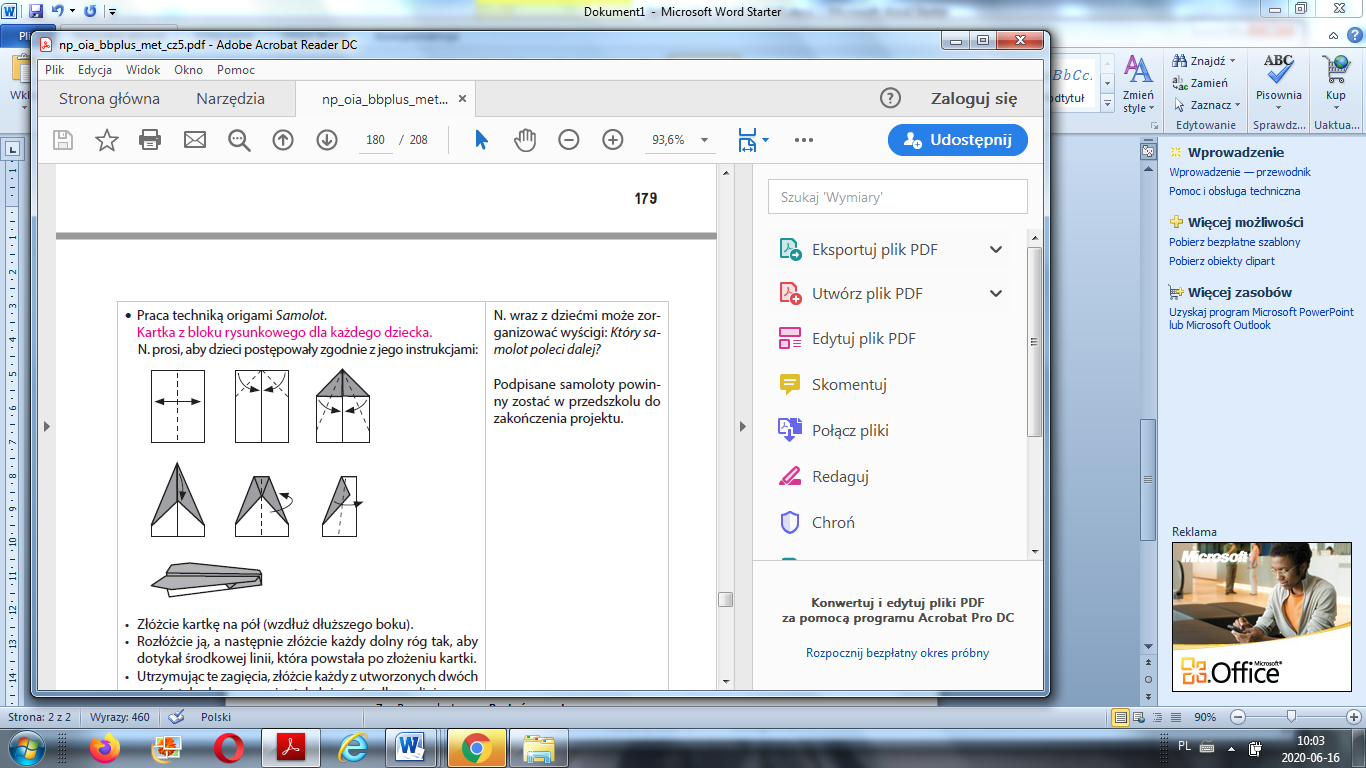 Zabawa ruchowa z wykorzystaniem gazet Bawimy się w kałużach.Duże kartki z gazet dla dziecka Dziecko dostaje kartki – kałuże, które ma rozłożyć w różnych miejscach w pokoju. Na sygnał  – delikatne stuknięcie w gazetę – dziecko omija kałuże, skacze przez nie lub do nich wskakuje.Praca plastyczna Postać z gazety.Gazety z różnorodnie ubranymi postaciami, nożyczki, kleje, kredki.Dziecko rysuje twarz człowieka, następnie dokleja pozostałe elementy wycięte z gazet.Zabawa ruchowa przy muzyce Taniec z gazetami.Strony z gazet, dowolne nagranie muzyczne odtwarzacz CD.Dziecko dobiera się w parę ( z rodzicem, rodzeństwem) i tańczy w rytm muzyki, trzymając gazetę między: brzuchem, dłońmi, plecami. Możesz także zatańczyć w parze na gazecie.Dziękujemy i czekamy na Was jutro!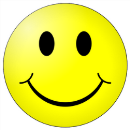 